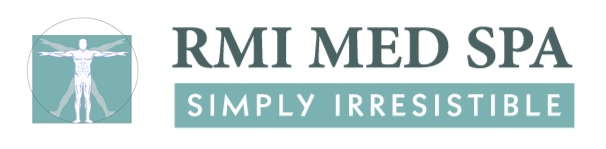 Microdermabrasion and DermaplaningPost Treatment InstructionsWait at least three (3) days before resuming the use of:Retin-A, Renova, and all retinoic acid productsGlycolic acid productsAll alpha and beta hydroxyl acid productsUse a broad-spectrum sunscreen on the day of your first treatment and daily thereafter.Please call 941-266-9090 with any questions or concerns.Tamara L. Densmore, M.D., Medical Director100 North Washington Blvd., Suite 102, Sarasota, FL  34236office: 941-266-9090          fax:  941-718-4920          www.rmimedspa.com